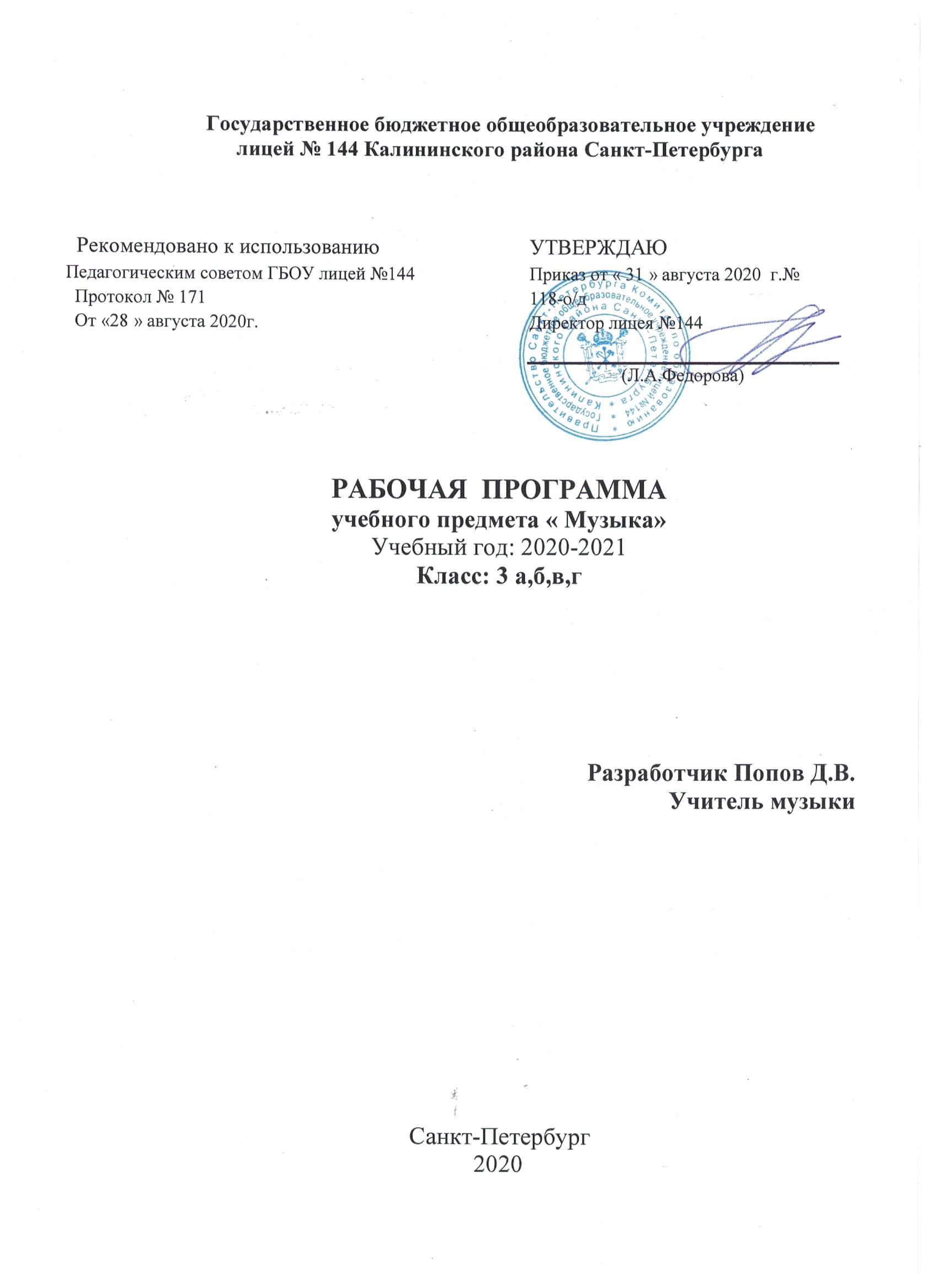 Пояснительная записка к рабочей программе по «Музыка», 3 классРабочая программа учебного предмета Музыка для  3 класса составлена на основе следующих документов:Федеральный закон от  29.12.2012 №273-ФЗ «Об образовании в Российской Федерации»«Федеральный компонент  государственных стандартов начального общего, основного общего и среднего (полного) общего образования». Утвержден   05.03.2004 № 1089  Федеральный перечень учебных пособий, рекомендованных (допущенных) к использованию в образовательном процессе в образовательных  учреждениях, реализующих образовательные программы общего образования и имеющих государственную аккредитацию, на 2019-2020 учебный год.   Постановление Федеральной службы по надзору в сфере защиты прав потребителей и благополучия человека и Главного государственного санитарного врача Российской Федерации от 29.12.2010 № 189 «Об утверждении СанПиН 2.4.2.2821-10 «Санитарно-эпидемиологические требования к условиям и организации обучения в общеобразовательных учреждениях».Приказами Минобрнауки России от 31.12.2015 г. №№ 1576, 1577, 1578 внесены изменения в федеральные государственные образовательные стандарты: ФГОС НОО, ФГОС ООО, ФГОС СОО.Учебный план ГБОУ лицея  №144  на  2019-2020 учебный год.Программы  «Музыка. 1-7 классы»  для обучающихся 3 классов общеобразовательных учреждений автора (под редакцией)  Е. Д. Критской, Г. П. Сергеевой, Т. С. Шмагиной , М.: Просвещение, 2011г.Для реализации Рабочей программы используется учебно-методический комплект,  включающий:1.учебник авторов Е. Д. Критской, Г. П. Сергеевой, Т. С. Шмагиной, «Музыка»,2.методическое пособие Музыка: программа. 1-4 классы для общеобразовательных учреждений/Е.Д. Критская, Г.П. Сергеева, Т.С. Шмагина.Пособие для учителя /Сост. Е.Д.Критская, Г.П.Сергеева, Т.С.Шмагина.- М.: Просвещение, 2006 г.3.дидактический материал Критская Е.Д., Сергеева Г.П., Шмагина Т.С.Музыка: 3 кл. учебник. для общеобразовательных учреждений.  Цель учебного предмета «Музыка» в начальной школе — формирование основ музыкальной культуры младшего школьника как неотъемлемой части его духовной культуры. Задачи:реализация творческого потенциала, готовности выражать свое отношения к искусству;формирование ценностно-смысловых ориентаций и духовно-нравственных оснований;становление самосознания, позитивной самооценки и самоуважения, жизненного оптимизма.Для решения данных задач   программой обеспечивается  целенаправленная организация и планомерное формирование музыкальной учебной деятельности.Задачи познавательного и социального развития:формирование целостной художественной картины мира;воспитание патриотических чувств и  толерантных взаимоотношений в поликультурном обществе;активизация творческого мышления, продуктивного воображения, рефлексии.Для решения данных задач  программой обеспечивается  приобщение к шедеврам мировой музыкальной культуры — народному и профессиональному музыкальному творчеству.Задачи коммуникативного развития:формирование умения слушать, способность встать на позицию другого человека, вести диалог;формирование способности участвовать в обсуждении значимых для человека явлений жизни и искусства;формирования способности продуктивно сотрудничать со сверстниками и взрослыми.Для решения данных задач программой обеспечивается  развитие активного, прочувствованного и осознанного восприятия музыки, художественной эмпатии и эмоционально-эстетического отклика на музыкальные произведения. Место учебного предмета в учебном планеУчебный предмет «Музыка» относится к образовательной области «Искусство»	В соответствии с  Базисным учебным планом начального общего образования в 1 классе на учебный предмет «Музыка» отводится 33 часа (из расчета 1 час в неделю), во 2-4 классах-34 часа (из расчета 1 час в неделю). Всего за 4 года — 135 часов.Основными формами контроля знаний, умений и навыков учащихся являются: анализ и оценка учебных,  учебно-творческих и творческих работ, игровые формы, устный и письменный опрос.Личностные, метапредметные и предметные результаты освоения программы по учебному предмету «Музыка»	Личностные, метапредметные и предметные результаты освоения программы по учебному предмету «Музыка» формулируются в соответствии со Стандартом с учетом специфики содержания программы. Личностные результаты отражаются в индивидуальных качественных свойствах учащихся, которые они должны приобрести в процессе освоения программы по учебному предмету «Музыка»: - чувство гордости за свою Родину, российский народ и историю России, осознание своей этнической и национальной принадлежности на основе изучения лучших образцов фольклора, шедевров музыкального наследия русских композиторов, музыки русской православной церкви, различных направлений современного музыкального искусства России;- целостный, социально - ориентированный взгляд на мир в его органичном единстве и разнообразии природы, культур, народов и религий на основе сопоставления произведений русской музыки и музыки других стран, народов, национальных стилей;         -  уважительное отношение к культуре других народов; развитие мотивов учебной деятельности и личностного смысла учения;формирование этических чувств, доброжелательности и эмоционально – нравственной отзывчивости, понимания и сопереживания чувствам других людей;развитие музыкально – эстетического чувства, проявляющего себя в эмоционально – ценностном отношении к искусству, понимании его функций в жизни человека и общества.	Метапредметные  результаты отражаются в овладении ключевыми способностями, составляющими основу умения учиться, которые обучающиеся должны приобрести в процессе освоения программы по учебному предмету «Музыка»:овладение способностями принимать и сохранять цели и задачи учебной деятельности, поиска средств ее осуществления в разных формах и видах музыкальной деятельности;освоение способов решения проблем творческого и поискового характера в процессе восприятия, исполнения, оценки музыкальных сочинений;формирование умения планировать, контролировать и оценивать учебные действия в соответствии с поставленной задачей и условиями ее реализации в процессе изучения музыки;освоение начальных форм познавательной и личностной рефлексии, формирование позитивной самооценки своих музыкально – творческих возможностей;овладение навыками смыслового прочтения содержания «текстов» различных музыкальных стилей и жанров в соответствии с целями и задачами деятельности;приобретение умения осознанного построения речевого высказывания о содержании, характере, особенностях музыкального языка разных эпох, творческих направлений в соответствии с задачами коммуникации;формирование умения составлять тексты, связанные с размышлениями о музыке и личностной оценкой ее содержания, в устной и письменной форме;овладение логическими действиями сравнения, анализа, синтеза, обобщение, установления аналогий в процессе интонационно – образного и жанрового, стилевого анализа музыкальных сочинений и других видов музыкально – творческой деятельности;умение осуществлять информационную, познавательную и практическую деятельность с использованием различных средств информации и коммуникации (включая пособия на электронных носителях, обучающие музыкальные программы, цифровые образовательные ресурсы, мультимедийные презентации и т.д.).       Предметные  результаты отражаются в специфических представлениях, знаниях и умениях,  которые обучающиеся должны приобрести в процессе освоения программы по учебному предмету «Музыка» представление о роли музыки в жизни человека, в его духовно – нравственном развитии; общее представление о музыкальной картине мира;представление об интонационной природе музыки;представление о триедином значении музыкальной деятельности композитора, исполнителя и слушателя;понимание особенности взаимодействия музыки с другими видами искусства;знание основных закономерностей музыкального искусства на примере изучаемых музыкальных произведений;знание известных музыкантов-исполнителей и исполнительских коллективов;умение воспринимать музыку и выражать свое отношение к музыкальным произведениям;умение эмоционально и осознанно относиться к музыке различных направлений: фольклору, музыке религиозной, классической и современной, понимать содержание, интонационно – образный смысл произведений разных жанров и стилей;умение воплощать музыкальные образы при создании театрализованных и музыкально – пластических композиций.Общая характеристика предметаСодержание программы решает важнейшие задачи духовно-нравственного развития и воспитания обучающихся начальной школы.  Постижение младшими школьниками основных направлений мирового музыкального искусства: фольклора, духовной музыки, классической музыки, сочинений современных композиторов обеспечивает усвоение обучающимися следующих базовых национальных ценностей:патриотизм (любовь к России, к своему народу к своей малой родине, служение Отечеству);семья (любовь и верность, здоровье, уважение к родителям, забота о старших и младших);труд  и творчество (уважение к труду, творчество и созидание, целеустремленность и настойчивость);традиционные российские религии (представление о вере, духовной жизни человека)искусство  (красота, гармония, духовный мир человека, нравственный выбор, смысл жизни, эстетическое и этическое развитие);природа (родная земля, заповедная природа, планета Земля, экологическое сознание);человечество (мир во всем мире, многообразие культур и народов) [1, с. 18- 19]	 Усвоение базовых национальных ценностей основано на понимании закономерностей возникновения и развития музыкального искусства в его связи с жизнью, разнообразия форм проявления и бытования в окружающем мире, специфики воздействия музыки на духовный мир человека. Через опыт общения с музыкой как «искусством интонируемого смысла» (Б. В. Асафьев) у обучающихся формируется опыт эмоционально-ценностного отношения к музыке и жизни и обеспечивается личностное развитие на основе отечественных, духовных, нравственных и культурных традиций.Содержание  учебного предмета «Музыка»	Данный элемент  программы разработан на основе авторской программы «Музыка. 1-4 классы» Е. Д. Критской, Г. П. Сергеевой, Т. С. Шмагиной и содержит  названия тематических разделов, основные изучаемые вопросы, содержание музыкального материала, возможные виды самостоятельной работы обучающихся, формируемые универсальные учебные действия. Согласно программе формирования универсальных учебных действий у обучающихся на ступени начального общего образования учебный предмет «Музыка» обеспечивает формирование личностных, коммуникативных, познавательных действий.3 класс	Содержание программы третьего года выстраивается с учетом преемственности  музыкального обучения  и имеет те же разделы, что  для II класса. Действие принципа концентричности  и метода перспективы и ретроспективы в обучении проявляется не только на уровне тематического повторения разделов, но и в том, что некоторые произведения из программы уроков музыки для I  и II классов повторяются в III классе с новыми заданиями, на новом уровне их осмысления обучающимисяРаздел 1. «Россия — Родина моя» (5 ч.)Мелодия — душа музыки. Песенность музыки русских композиторов. Лирические образы в романсах и картинах русских композиторов и художников. Образы Родины, защитников Отечества в различных жанрах музыки: кант, народная песня, кантата. Знакомство с оперой М. И. Глинки «Иван Сусанин»Раздел 2. «День, полный событий» (4 ч.)Жизненно-музыкальные впечатления ребенка с утра до вечера. Образы природы, портрет в вокальной и  инструментальной музыке. Интонационная природа выразительности  музыки (на примере фрагментов из балета С. С. Прокофьева «Золушка»).  Знакомство с вокальным циклом М. П. Мусоргского «Детская».  Игры и игрушки в жизни детей. Раздел 3. «О России петь — что стремиться в храм» (4 ч.)Древнейшая песнь материнства. Образы Богородицы в музыке, поэзии, изобразительном искусстве. Образ матери в музыке, поэзии, изобразительном искусстве. Праздники русской православной церкви: Вербное воскресенье.  Святые земли Русской: княгиня Ольга, князь Владимир. Церковные песнопения (тропарь, величание) и молитвы в церковном богослужении, песни и хоры современных композиторов, воспевающие красоту материнства, любовь, добро.Раздел 4. «Гори, гори ясно, чтобы не погасло!» (4 ч.)Жанр былины. Певцы-гусляры. Образы былинных сказителей: Садко, Боян.  Масленица в народных обычаях, музыке, изобразительном искусстве. Мелодии в народном стиле. Звучащие картины.Раздел 5. «В музыкальном театре» (6 ч.)Обобщение и систематизация жизненно-музыкальных представлений обучающихся об особенностях оперного и балетного спектаклей.  Сравнительный анализ музыкальных тем-характеристик действующих лиц, сценических ситуаций, драматургии в операх (М. И. Глинка «Руслан и Людмила», К. В. Глюк «Орфей и Эвридика», Н. А. Римский-Корсаков «Снегурочка») и балетах (П. И. Чайковский «Спящая красавица»). Темы любви и ненависти, добра и зла в музыке.Раздел 6. «В концертном зале» (6 ч.)Жанр инструментального концерта. Мастерство композиторов и исполнителей. Выразительные возможности флейты, скрипки. Выдающиеся скрипичные мастера и исполнители (Н. Паганини). Контрастные образы, интонационное родство тем на примере сюиты Э. Грига «Пер Гюнт».   Темы, сюжеты и образы музыки Л. в. Бетховена.Раздел 7. «Чтоб музыкантом быть, так надобно уменье...» (5 ч.)Роль композитора, исполнителя, слушателя в создании и бытовании музыкальных сочинений. Сходство и различие музыкальной речи разных композиторов. Джаз — музыка XX века. Особенности ритма и мелодики. Импровизация. Известные джазовые музыканты-исполнители. Мир музыки Г. В. Свиридова, С. С. Прокофьева, Э. Грига, П. И. Чайковского. Ода как жанр литературного и музыкального творчества (на примере «Оды к радости» Л. в. Бетховена и Г. Шиллера)Возможные виды самостоятельной работы обучающихся:1. Сочинения, рисунки на темы учебных занятий.2. Чтение литературных источников музыкальных произведений, чтение учебных пособий по музыке, рекомендованных учителем.3. Домашнее прослушивание музыкальных произведений, изучаемых на уроках.4. Выполнение заданий в Рабочей тетради к учебнику «Музыка. 3 класс».5. Посещение вместе со взрослыми концертных филармонических залов, музыкальных театров, музеев и т.д.Формируемые универсальные учебные действияТребования к уровню подготовки учащихся (планируемые результаты освоения)Личностные результаты:наличие  эмоционального отношения к искусству, эстетического взгляда на мир;формирование личностного смысла постижения искусства;реализация творческого потенциала в процессе коллективного музицирования;развитие эмоциональной отзывчивости, уважительное отношение к культурным традициям других народов;приобретение начальных навыков социокультурной адаптации в современном мире.Метапредметные результаты:наблюдение за явлениями жизни и искусства в учебной деятельности;овладение способностью к реализации собственных творческих замыслов, выбор способов решения проблем поискового характера;готовность к логическим действиям: анализ, сравнение, обобщение, классификация по стилям и жанрам музыкального искусства;участие в совместной деятельности на основе сотрудничества;контроль, планирование и оценка собственных учебных действий.Предметные результаты:устойчивый интерес к музыкальному искусству и различным видам музыкально-творческой деятельности;развитое художественное восприятие, умение оценивать произведения разных видов искусств;использование элементарных умений и навыков при воплощении художественно-образного содержания музыкальных произведений в различных видах деятельности;знание основных закономерностей музыкального искусства;готовность применять полученные знания и приобретенный опыт творческой деятельности в организации культурного досуга.ЛичностныеКоммуникативныеПознавательные -  положительно относиться   к учебной и музыкально-творческой деятельности; - принимать образец «хороший ученик», ориентироваться на понимание причин успеха в учебной и музыкально-творческой деятельности;  - формировать  российскую гражданскую идентичность через приобщение к отечественной музыке;  - развивать эмпатию как понимание чувств других людей и сопереживание им, через проявление эмоциональной отзывчивости, личностного отношения при восприятии музыкального произведения; - формировать ценностно-смысловые ориентации на основе   национальных базовых ценностей, отраженных в музыкальной культуре; - развивать способность к самооценке на основе  критерия успешности  собственной музыкально-творческой деятельности.- формировать способность к продуктивному учебному сотрудничеству через  участие в совместной деятельности при воплощении различных музыкальных образов и работе в творческих группах; - формировать умение выражать свои мысли через монологические высказывания о музыке, через воплощение в рисунках и рассказах содержания музыкальных образов;-  формировать умение выражать свои чувства через воплощение собственного эмоционального состояния в различных видах музыкально-творческой деятельности; -  учиться задавать вопросы учителю и сверстникам;  - формировать умение слушать через активное слушание музыки; - формировать способность  к выражению собственного мнения и внутренней позиции через решение проблемных вопросов на уроках; - формировать социальную коммуникативность через развитие интереса к концертной деятельности известных исполнителей и исполнительских коллективов.- формировать способность к   сравнению, обобщению  на основе   выявления сходства и различия музыкальных и живописных образов, музыкальных произведений различных жанров и разных композиторов; - формировать способность к аналогии на основе подбора  картин, соответствующих настроению музыкальных произведений; - осуществлять анализ объектов на примере анализа прослушанного музыкального произведения; - развивать способность к установлению причинно-следственных связей на основе анализа  развития музыкального произведения; - формировать умение классификации объектов на основе  определения принадлежности музыкальных произведений к тому или иному жанру - формировать ассоциативные способности;- осуществлять поиск необходимой информации для выполнения самостоятельных домашних заданий; - учиться основам смыслового чтения учебных и познавательных текстов;  - учиться строить рассуждение в форме связи простых суждений об объекте на примере рассуждений о музыке.